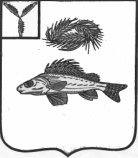   АДМИНИСТРАЦИЯНОВОКРАСНЯНСКОГОМУНИЦИПАЛЬНОГО ОБРАЗОВАНИЯЕРШОВСКОГО РАЙОНА  САРАТОВСКОЙ ОБЛАСТИПОСТАНОВЛЕНИЕот 13.07.2018 г.                                                                   № 21Об установке дорожных знаков на территории Новокраснянского муниципального образованияВ целях обеспечения безопасности дорожного движения на территории Новокраснянского муниципального образования Ершовского района Саратовской областиПОСТАНОВЛЯЮ:Установить дорожный знак 3.2 «Движение запрещено» на движение всех транспортных средств, улица Дружбы.Установить дорожный знак 3.4 Движение грузовых автомобилей запрещено ул. Юбилейная. Запрещается движение грузовых автомобилей и составов транспортных средств в разрешенной максимальной массой 3,5 т.Контроль за исполнением настоящего постановления оставляю за собой.Обнародовать настоящее постановление.Настоящее постановление вступает в силу с момента подписания.И.о.Главы Новокраснянского МО                                           Е.Ю.Кузнецова